Ljubljana, 8.1.2014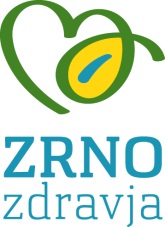 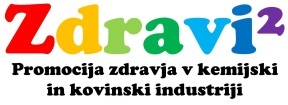 KAKO NAJENOSTAVNEJE IZPOLNITI ZAKONODAJNE ZAHTEVE GLEDE PROMOCIJE ZDRAVJA NA DELOVNEM MESTU?Vljudno vas vabimo na brezplačno delavnico, s katero želimo podjetjem pomagati kar najhitreje in najenostavneje izpolniti zakonodajne zahteve glede promocije zdravja na delovnem mestu. Izvedeli boste tudi več o smernicah, ki jih je pripravilo Ministrstvo za zdravje in slišali priporočila za delodajalce. Delavnica je namenjena v prvi vrsti mikro in malim podjetjem s področja kemijske industrija (= kemija, farmacija, predelava plastičnih mas in gume) in kovinsko predelovalne industrije.Kdaj in kje: 	16.1.2014 od 12.00 do 16h, GZS, Dimičeva 13, Ljubljana, dvorana D - medetaža 4/5; brezplačno parkiranje do zasedbe mest v prvi kleti stavbe GZS ali na zunanjem parkirišču za stavbo GZS; Prijave: 	obvezne prijave s priloženo prijavnico sprejemamo na naslovu zki@gzs.si najkasneje do 10.1.2014 oziroma do zasedbe mest; informacije: 01 5898257 – Žiga LampeUdeleženci delavnice bodo dobili tudi podporna gradiva v pomoč, pri  pripravi ocene stanja in izvedbe načrta aktivnosti za promocijo zdravja pri delu. Tako bo delodajalec izpolnil obveznosti iz  32. člena Zakona o varnosti in zdravju pri delu, še bolj pomembno pa je, da bodo učinki teh ukrepov in priporočil postopoma vplivali na zmanjšanje število izgubljenih dni zaradi bolniške odsotnosti zaposlenih. Statistika kaže, da prav zardi bolniške odsotnosti gospodarstvo izgublja veliko sredstev, to pa slabi podjetja in celotno družbo, obratno pa je dokazano, da se vlaganje v krepitev zdravja še kako izplača.Veselimo se vaše udeležbe na delavnici in vas lepo pozdravljamo!Projekt ZRNO ZDRAVJA IN ZDRAVI NA KVADRAT sofinancira Zavod za zdravstveno zavarovanje Slovenije. Osnutek programa delavnice je v prilogi, prijavnica pa v posebni priponki. OSNUTEK PROGRAMA:Pri točki 6 bodo poleg praktičnih usmeritev predvidoma na razpolago podporna gradiva,  s pomočjo katerih bodo predstavniki podjetij deloma že na delavnici, deloma pa kasneje v podjetju izdelali oziroma izboljšali oceno stanja ter načrt promocije zdravja pri delu po meri in zmožnostih svojega podjetja.OPOMBA: Projekta »Zdrav delavec na zdravem delovnem mestu – zdravi na kvadrat« in »Zrno zdravja« sta na podlagi Javnega razpisa za sofinanciranje projektov za promocijo zdravja na delovnem mestu v letu  2014 finančno podprl Zavod za zdravstveno zavarovanje Slovenije.Če ne želite več prejemati vabil na dogodke v zvezi z omenjenima projektoma oziroma ne želite več prejemati sporočil GZS, nam to prosimo sporočite na naslov info@gzs.si.TočkaIzvajalec1.Pozdravni nagovorMojca Gobec, direktorica Direktorata za javno zdravje, Ministrstvo za zdravje2.Pomoč podjetjem preko projekta Zdravi na kvadrat, direktorica GZS-Združenja kemijske industrije3.Izzivi 2014 – povabilo k predstavitvam inovativnih rešitev za zdravje pri deluMarta Turk, direktorica Zbornice osrednjeslovenske regije4.Pravni vidiki promocije zdravja na delovnem mestu - kaj to je in kaj to nimag. Borut Brezovar, pravni strokovnjak5Promocije zdravja na delovnem mestu:koristi za podjetja, zaposlene in družbo, nove smernice Ministrstva za zdravje.Predstavnik Ministrstva za zdravjeOdmorOdmorOdmor6Delavnica: kako najenostavneje z notranjimi viri izdelamo oceno stanja in izvedeni načrt aktivnosti za promocijo zdravja na delovnem mestu po meri in zmožnostih podjetjamag. Borut Brezovar7Nadzor nad izvajanjem zakonskih določb glede promocije zdravja na delovnem mestu Predstavnik Inšpektorata RS za delo (še ni potrjeno)8Razprava9Obstoječi brezplačni preventivni in terapevtski programi za krepitev zdravja (program CINDI)Predstavnik Inštituta za varovanje zdravja10Razprava in zaključki